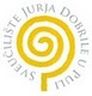 Sveučilište Jurja Dobrile u PuliFILOZOFSKI FAKULTEThttp://www.unipu.hrPRIJAVNICATEČAJ ZA GRAĐANE – KINESKI JEZIK 1  Akad. godina 2016./17.Ime i prezime: __________________________________Zanimanje: ______________________________________Posljednja završena škola: _____________________________Adresa: ____________________________________Kontakt telefon: _________________________________E-mail: ___________________________________OIB: ___________________________________Mjesto i datum prijave: ____________________Potpis polaznika: _______________________ Napomena: Ispunjenu prijavnicu pošaljite na adresu ured.ff@unipu.hr. Školarinu se može platiti u dvama obrocima.